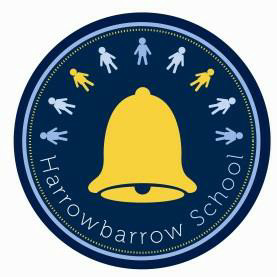 HARROWBARROW SCHOOLDear Parents/Carers,Maypole club will be starting on Monday 6th  March for years 3 – 6. This club will take place on a Monday after school until 4.10pm. All children that wish to participate will have to be available on Mayday which is Monday 1st May 2023 to be able to perform at Harrowbarrow’s village hall.Maypole this year will be run by professional dance teacher, Carmen, who specialises in Cornish dancing. Carmen is from the Scoots dance school in Liskeard and has helped run a number of different dance opportunities in various villages. To find out more about scoots dance school please visit https://scootskernow.blogspot.com/p/home.htmlIf your child would like to participate, please sign below and return the form to the school office by Wednesday 1st March or email your forms to ecanning@harrowbarrow.cornwall.sch.ukKind RegardsMrs KalarusMy child ………………………………….. would like to attend Maypole club and is available on Mayday, Monday 1st May to perform at the village hall in Harrowbarrow. Signed ………………………………………..